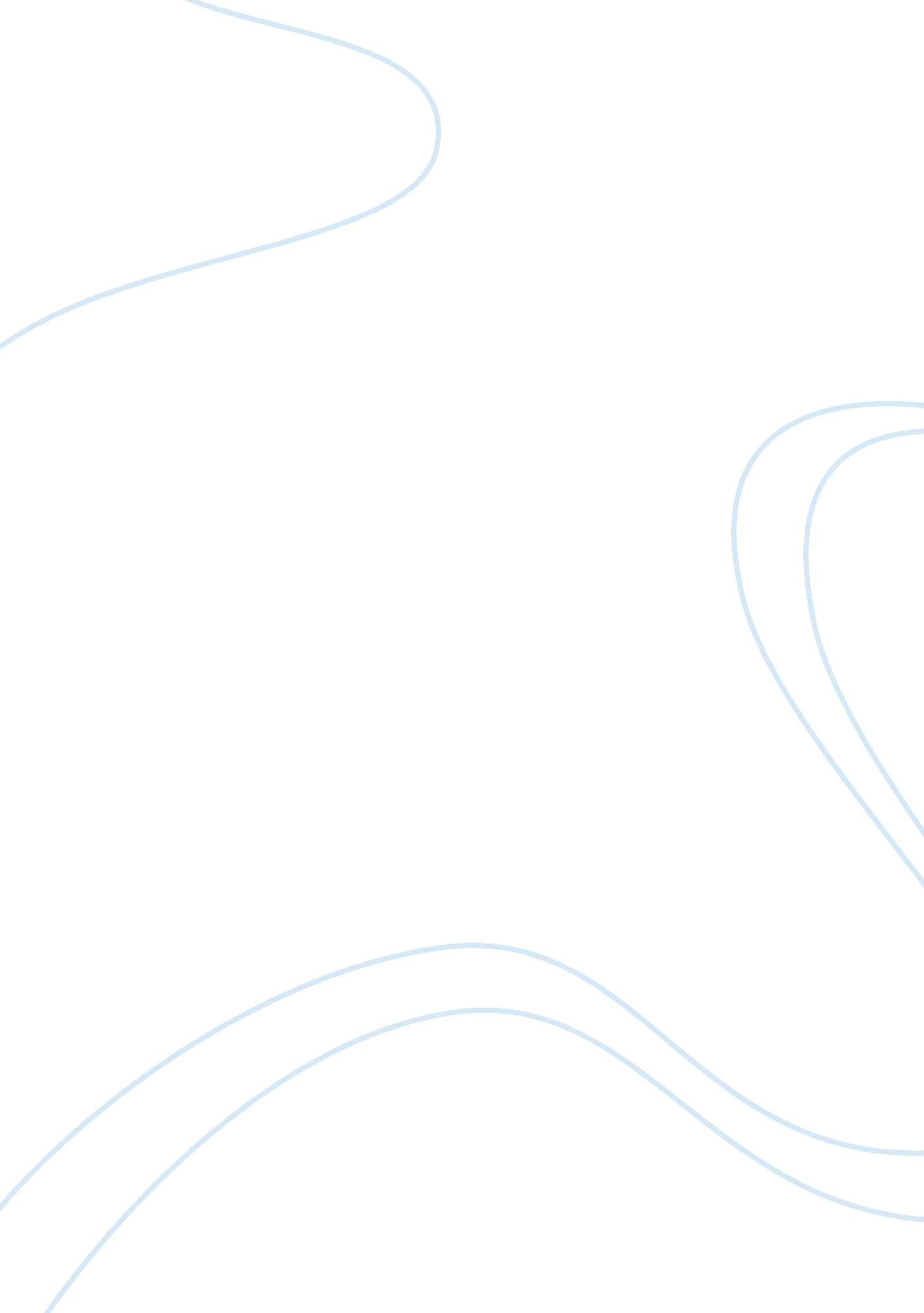 Read one artical from texasisd.com regarding upcoming legislative session ) and a...Education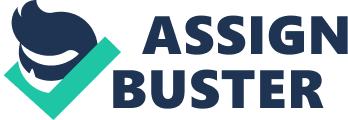 Section/# School Choice Outline Key information learned: That the “ We Won’t Back Down” campaign is gathering momentum as a result of the recent parent-trigger law that was passed in California. 
That parents are organizing as a result of “ Won’t Back Down”, a move that emphasizes what the movement stands for and the fact that children should not be forced to attend substandard/failing schools. 
That teachers unions oppose the film and the Won’t Back Down movement due to the fact that they see it as a means by which privileged children will have the means necessary to attend whatever school they choose whereas underprivileged ones will be forced to make do with the one that is available to them in their neighborhood. 
What Does it Mean to Me? 
Being aware of organizational movements and the ways that they can affect the trade of education is a key and prime responsibility of any and all educators. By being informed an educator can either chose to weigh in on one side or the other. Additionally, as being an educator, your opinion is valued and it is necessary to be aware of the changes that are taking place within the field as well as have an opinion one way or the other. 
Now What Do I Plan on Doing About It 
As a function of being aware of this issue, it is my responsibility to form an opinion as to which side I support in the battle for school choice. Although both sides have salient points which bear repeating, it is without question that enabling school choice will further disenfranchise a large number of at risk and less fortunate children while serving to further help those that are in the least need of help. 
Work Consulted 
Bluey, Rob. " VIDEO: The Future Is Brighter With School Choice." The Foundry: Conservative Policy News Blog from The Heritage Foundation. N. p., n. d. Web. 03 Oct. 2012. . 